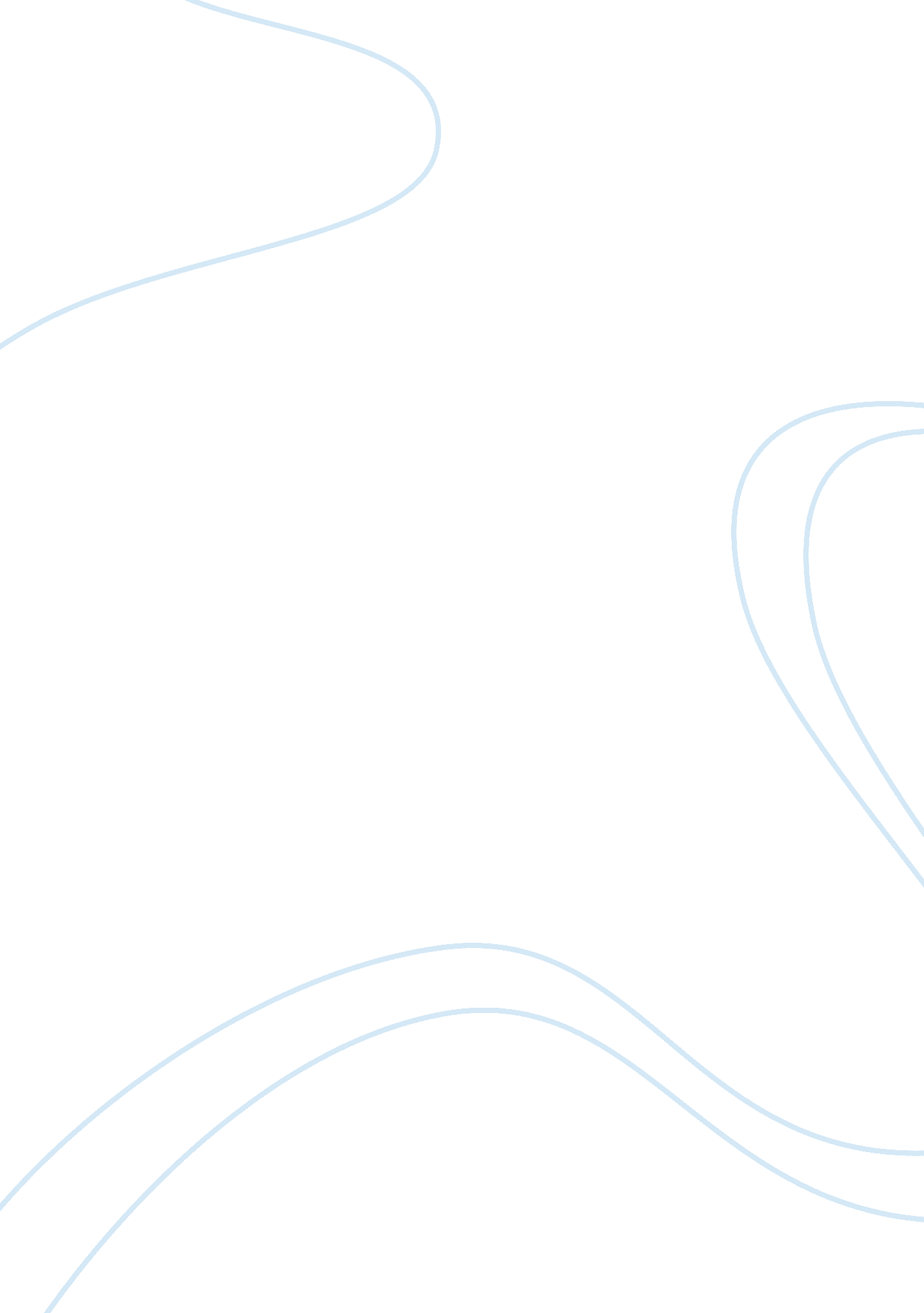 The diary of a wimpy kid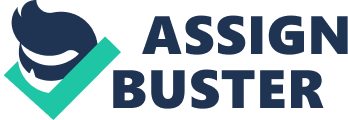 Have you ever had your own journal and you almost got caught by your older brother? Well Greg has and it almost cost him all his secrets. Greg is an average American boy who always gets embarrassed either by his parents or by his two brothers rodrick and manny. I chose this book because I have read it before, and I liked it. It’s a novel comic book with a lot of cartoon drawings. Diary of a Wimpy kid is about Greg Heffley, a kid in middle school who has a younger and an older brother, and Greg says, his younger brother Manny never gets in trouble, even if he really deserves it. And his older brother, Rodrick, always pulls dirty tricks on him. The book starts with Greg saying that the book is a journal, not a diary, and that the only reason he agreed to getting a book like that, is for when he is rich and famous he can just hand people his book and prevent people from asking questions. But before that happens, he is stuck in middle school with a bunch of morons. According to what Greg is saying, middle school is the dumbest thing ever invented, because you got kids like him who haven’t hit their growth spurt yet mixed with gorillas that have to shave twice a day. And then they wonder why bullying is such a big problem in middle school. And if it was up to him, grade levels would be based on height, not age. Further on in the book he explains about the cheese touch, it’s just like cooties but a bigger deal. The Cheese touch started when a kid named Darren Walsh touched cheese on a basketball field that had been sitting there for months, the only way to protect yourself from it is to cross your fingers. It’s not easy remembering to keep your fingers crossed all the time. Greg once taped his fingers together so they’d stay crossed all the time. He got a D in handwriting but he thinks it was worth it. Greg can’t really get used to the fact that the summer vacation is over and he has to go to school every day. His summer vacation didn’t get off to a very good start, thanks to his older brother Rodrick. A couple of days into summer vacation, Rodrick woke him up at 2: 00am at night for about a week. 